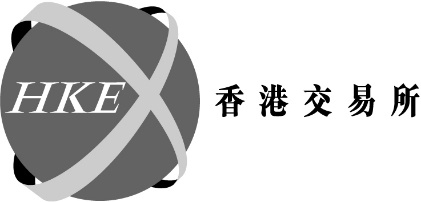 Monthly Return of Equity Issuer on Movements in SecuritiesTo : Hong Kong Exchanges and Clearing LimitedI. Movements in Authorised Share Capital1. Ordinary Shares2. Preference Shares3. Other Classes of SharesII. Movements in Issued Share CapitalIII. Details of Movements in Issued Share CapitalShare Options (under Share Option Schemes of the Issuer)Warrants to Issue Shares of the Issuer which are to be ListedConvertibles (i.e. Convertible into Shares of the Issuer which are to be Listed)Any other Agreements or Arrangements to Issue Shares of the Issuer which are to be Listed, including Options (other than under Share Option Schemes) Other Movements in Issued Share CapitalRemarks (if any):Submitted by: 	Liu Chun MingTitle:	Company Secretary	(Director, Secretary or other duly authorised officer)Notes : 	1.	State the class of shares (e.g. ordinary, preference or other).2.	If there is insufficient space, please append the prescribed continuation sheetFor the month ended (dd/mm/yyyy) : 28/02/2021 Name of IssuerLaunch Tech Company LimitedLaunch Tech Company LimitedLaunch Tech Company LimitedDate Submitted05/03/2021(1) Stock code :02488Description :Description :H SharesH SharesH SharesH SharesH SharesH SharesH SharesH SharesNo. of ordinary sharesNo. of ordinary sharesPar value(State currency)Par value(State currency)Par value(State currency)Authorised share capital (State currency)Authorised share capital (State currency)Authorised share capital (State currency)Authorised share capital (State currency)Authorised share capital (State currency)Balance at close of preceding monthBalance at close of preceding monthBalance at close of preceding month178,656,600178,656,600RMB 1RMB 178,656,600RMB 178,656,600RMB 178,656,600Increase/(decrease)Increase/(decrease)Increase/(decrease)Balance at close of the monthBalance at close of the monthBalance at close of the month178,656,600178,656,600RMB 1RMB 178,656,600RMB 178,656,600RMB 178,656,600(2) Stock code :N/ADescription :Description :No. of ordinary sharesNo. of ordinary sharesPar value(State currency)Par value(State currency)Par value(State currency)Authorised share capital (State currency)Authorised share capital (State currency)Authorised share capital (State currency)Authorised share capital (State currency)Authorised share capital (State currency)Balance at close of preceding monthBalance at close of preceding monthBalance at close of preceding monthIncrease/(decrease)Increase/(decrease)Increase/(decrease)Balance at close of the monthBalance at close of the monthBalance at close of the month  Stock code :Description :Description :No. of preference sharesNo. of preference sharesPar value(State currency)Par value(State currency)Par value(State currency)Authorised share capital (State currency)Authorised share capital (State currency)Authorised share capital (State currency)Authorised share capital (State currency)Balance at close of preceding monthBalance at close of preceding monthBalance at close of preceding monthIncrease/(decrease)Increase/(decrease)Increase/(decrease)Balance at close of the monthBalance at close of the monthBalance at close of the month  Stock code :Description :Description :Domestic SharesDomestic SharesDomestic SharesDomestic SharesDomestic SharesDomestic SharesDomestic SharesNo. of other classes of sharesNo. of other classes of sharesPar value(State currency)Par value(State currency)Par value(State currency)Authorised share capital (State currency)Authorised share capital (State currency)Authorised share capital (State currency)Authorised share capital (State currency)Balance at close of preceding monthBalance at close of preceding monthBalance at close of preceding month253,560,000253,560,000RMB 1RMB 253,560,000RMB 253,560,000Increase/(decrease)Increase/(decrease)Increase/(decrease)Balance at close of the monthBalance at close of the monthBalance at close of the month253,560,000253,560,000RMB 1RMB 253,560,000RMB 253,560,000Total authorised share capital at the end of the month (State currency) :RMB 432,216,600No. of ordinary sharesNo. of ordinary sharesNo. of ordinary sharesNo. of ordinary sharesNo. of ordinary sharesNo of preference sharesNo of preference sharesNo of preference sharesNo. of other classes of sharesNo. of other classes of sharesNo. of other classes of shares(1)(1)(2)(2)(2)No of preference sharesNo of preference sharesNo of preference sharesNo. of other classes of sharesNo. of other classes of sharesNo. of other classes of sharesBalance at close of preceding month178,656,600--253,560,000Increase/ (decrease) during the month----Balance at close of the month178,656,600--253,560,000Particulars of share option schemeincluding EGM approval date(dd/mm/yyyy) and class of shares issuableParticulars of share option schemeincluding EGM approval date(dd/mm/yyyy) and class of shares issuableParticulars of share option schemeincluding EGM approval date(dd/mm/yyyy) and class of shares issuableMovement during the monthMovement during the monthMovement during the monthMovement during the monthMovement during the monthMovement during the monthMovement during the monthMovement during the monthMovement during the monthMovement during the monthMovement during the monthMovement during the monthMovement during the monthMovement during the monthNo. of new shares of issuer issued during the month pursuant theretoNo. of new shares of issuer issued during the month pursuant theretoNo. of new shares of issuer issued during the month pursuant theretoNo. of new shares of issuer issued during the month pursuant theretoNo. of new shares of issuer which may be issued pursuant thereto as at close of the monthNo. of new shares of issuer which may be issued pursuant thereto as at close of the monthParticulars of share option schemeincluding EGM approval date(dd/mm/yyyy) and class of shares issuableParticulars of share option schemeincluding EGM approval date(dd/mm/yyyy) and class of shares issuableParticulars of share option schemeincluding EGM approval date(dd/mm/yyyy) and class of shares issuableGrantedGrantedGrantedExercisedExercisedExercisedCancelledCancelledCancelledCancelledLapsedLapsedLapsedLapsedNo. of new shares of issuer issued during the month pursuant theretoNo. of new shares of issuer issued during the month pursuant theretoNo. of new shares of issuer issued during the month pursuant theretoNo. of new shares of issuer issued during the month pursuant theretoNo. of new shares of issuer which may be issued pursuant thereto as at close of the monthNo. of new shares of issuer which may be issued pursuant thereto as at close of the month1. Share 0000000000Options Scheme  (21/03/2002)H shares(Note 1)2.  (    /    /        )shares(Note 1)3.  (    /    /        )shares(Note 1)Total A.   (Ordinary shares)Total A.   (Ordinary shares)Total A.   (Ordinary shares)Total A.   (Ordinary shares)Total A.   (Ordinary shares)Total A.   (Ordinary shares)Total A.   (Ordinary shares)Total A.   (Ordinary shares)Total A.   (Ordinary shares)000(Preference shares)(Preference shares)(Preference shares)(Preference shares)(Preference shares)(Preference shares)000(Other class)(Other class)(Other class)(Other class)(Other class)(Other class)000Total funds raised during the month from exercise of options (State currency)Total funds raised during the month from exercise of options (State currency)Total funds raised during the month from exercise of options (State currency)Total funds raised during the month from exercise of options (State currency)Total funds raised during the month from exercise of options (State currency)Total funds raised during the month from exercise of options (State currency)Total funds raised during the month from exercise of options (State currency)Total funds raised during the month from exercise of options (State currency)Total funds raised during the month from exercise of options (State currency)Total funds raised during the month from exercise of options (State currency)Total funds raised during the month from exercise of options (State currency)0000000Description of warrants(Date of expiry - dd/mm/yyyy)Description of warrants(Date of expiry - dd/mm/yyyy)Description of warrants(Date of expiry - dd/mm/yyyy)Description of warrants(Date of expiry - dd/mm/yyyy)Currency of nominal valueCurrency of nominal valueCurrency of nominal valueNominal value at close of preceding monthNominal value at close of preceding monthNominal value at close of preceding monthExercised during the monthExercised during the monthNominal value at close of the monthNominal value at close of the monthNominal value at close of the monthNominal value at close of the monthNo. of new shares of issuer issued during the month pursuant theretoNo. of new shares of issuer which may be issued pursuant thereto as at close of the monthNo. of new shares of issuer which may be issued pursuant thereto as at close of the monthNo. of new shares of issuer which may be issued pursuant thereto as at close of the month(      /     /            )(      /     /            )Stock code (if listed)Stock code (if listed)Class of shares issuable (Note 1)Class of shares issuable (Note 1)Subscription priceSubscription priceEGM approval date(if applicable)(dd/mm/yyyy)EGM approval date(if applicable)(dd/mm/yyyy)(    /    /        )(    /    /        )(    /    /        )(    /    /        )(    /    /        )(    /    /        )(    /    /        )(    /    /        )2.2.(      /     /            )(      /     /            )Stock code (if listed)Stock code (if listed)Class of shares issuable (Note 1)Class of shares issuable (Note 1)Subscription priceSubscription priceEGM approval date(if applicable)(dd/mm/yyyy)EGM approval date(if applicable)(dd/mm/yyyy)(    /    /        )(    /    /        )(    /    /        )(    /    /        )(    /    /        )(    /    /        )(    /    /        )(    /    /        )3.3.(      /     /            )(      /     /            )Stock code (if listed)Stock code (if listed)Class of shares issuable (Note 1)Class of shares issuable (Note 1)Subscription priceSubscription priceEGM approval date(if applicable)(dd/mm/yyyy)EGM approval date(if applicable)(dd/mm/yyyy)(    /    /        )(    /    /        )(    /    /        )(    /    /        )(    /    /        )(    /    /        )(    /    /        )(    /    /        )4.4.(      /     /            )(      /     /            )Stock code (if listed)Stock code (if listed)Class of shares issuable (Note 1)Class of shares issuable (Note 1)Subscription priceSubscription priceEGM approval date(if applicable)(dd/mm/yyyy)EGM approval date(if applicable)(dd/mm/yyyy)(    /    /        )(    /    /        )(    /    /        )(    /    /        )(    /    /        )(    /    /        )(    /    /        )(    /    /        )Total B.      (Ordinary shares)Total B.      (Ordinary shares)Total B.      (Ordinary shares)Total B.      (Ordinary shares)Total B.      (Ordinary shares)Total B.      (Ordinary shares)Total B.      (Ordinary shares)Total B.      (Ordinary shares)Total B.      (Ordinary shares)Total B.      (Ordinary shares)Total B.      (Ordinary shares)Total B.      (Ordinary shares)(Preference shares)(Preference shares)(Preference shares)(Preference shares)(Other class)(Other class)(Other class)(Other class)Class and descriptionClass and descriptionClass and descriptionClass and descriptionCurrency of amount outstandingCurrency of amount outstandingCurrency of amount outstandingAmount at close of preceding monthAmount at close of preceding monthAmount at close of preceding monthConverted during the monthConverted during the monthAmount at close of the monthAmount at close of the monthAmount at close of the monthNo. of new shares of issuer issued during the month pursuant theretoNo. of new shares of issuer issued during the month pursuant theretoNo. of new shares of issuer which may be issued pursuant thereto as at close of the monthNo. of new shares of issuer which may be issued pursuant thereto as at close of the monthNo. of new shares of issuer which may be issued pursuant thereto as at close of the monthStock code (if listed)Stock code (if listed)Class of shares issuable (Note 1)Class of shares issuable (Note 1)Subscription priceSubscription priceEGM approval date(if applicable)(dd/mm/yyyy))EGM approval date(if applicable)(dd/mm/yyyy))(    /    /        )(    /    /        )(    /    /        )(    /    /        )(    /    /        )(    /    /        )Stock code (if listed)Stock code (if listed)Class of shares issuable (Note 1)Class of shares issuable (Note 1)Subscription priceSubscription priceEGM approval date(if applicable)(dd/mm/yyyy)EGM approval date(if applicable)(dd/mm/yyyy)(    /    /        )(    /    /        )(    /    /        )(    /    /        )(    /    /        )(    /    /        )Stock code (if listed)Stock code (if listed)Class of shares issuable (Note 1)Class of shares issuable (Note 1)Subscription priceSubscription priceEGM approval date(if applicable)(dd/mm/yyyy)EGM approval date(if applicable)(dd/mm/yyyy)(    /    /        )(    /    /        )(    /    /        )(    /    /        )(    /    /        )(    /    /        )Stock code (if listed)Stock code (if listed)Class of shares issuable (Note 1)Class of shares issuable (Note 1)Subscription priceSubscription priceEGM approval date(if applicable)(dd/mm/yyyy)EGM approval date(if applicable)(dd/mm/yyyy)(    /    /        )(    /    /        )(    /    /        )(    /    /        )(    /    /        )(    /    /        )Total C.  (Ordinary shares)Total C.  (Ordinary shares)Total C.  (Ordinary shares)Total C.  (Ordinary shares)Total C.  (Ordinary shares)Total C.  (Ordinary shares)Total C.  (Ordinary shares)Total C.  (Ordinary shares)Total C.  (Ordinary shares)Total C.  (Ordinary shares)Total C.  (Ordinary shares)(Preference shares)(Preference shares)(Preference shares)(Other class)(Other class)(Other class)Full particulars including EGM approval date (dd/mm/yyyy),if applicable, and class of shares issuable:Full particulars including EGM approval date (dd/mm/yyyy),if applicable, and class of shares issuable:No. of new shares of issuer issued during the month pursuant theretoNo. of new shares of issuer which may be issued pursuant thereto as at close of the monthNo. of new shares of issuer which may be issued pursuant thereto as at close of the month1.(    /    /        )shares (Note 1)2.(    /    /        )shares (Note 1)3.(    /    /        )shares (Note 1)Total D.     (Ordinary shares)(Preference shares)(Other class)Type of IssueNo. of new shares of issuer issued during the month pursuant theretoNo. of new shares of issuer issued during the month pursuant theretoNo. of new shares of issuer issued during the month pursuant theretoNo. of new shares of issuer which may be issued pursuant thereto as at close of the monthNo. of new shares of issuer which may be issued pursuant thereto as at close of the monthNo. of new shares of issuer which may be issued pursuant thereto as at close of the monthNo. of new shares of issuer which may be issued pursuant thereto as at close of the monthRights issueRights issueAt price :At price :State currencyClass of shares issuable (Note 1)Issue and allotment date : (dd/mm/yyyy)EGM approval date:(dd/mm/yyyy)Class of shares issuable (Note 1)Issue and allotment date : (dd/mm/yyyy)EGM approval date:(dd/mm/yyyy)________(   /   /       )(   /   /       )Rights issueRights issueAt price :At price :State currencyClass of shares issuable (Note 1)Issue and allotment date : (dd/mm/yyyy)EGM approval date:(dd/mm/yyyy)Class of shares issuable (Note 1)Issue and allotment date : (dd/mm/yyyy)EGM approval date:(dd/mm/yyyy)________(   /   /       )(   /   /       )Open offerOpen offerAt price :At price :State currencyClass of shares issuable (Note 1)Issue and allotment date : (dd/mm/yyyy)EGM approval date:(dd/mm/yyyy)Class of shares issuable (Note 1)Issue and allotment date : (dd/mm/yyyy)EGM approval date:(dd/mm/yyyy)________(   /   /       )(   /   /       )Open offerOpen offerAt price :At price :State currencyClass of shares issuable (Note 1)Issue and allotment date : (dd/mm/yyyy)EGM approval date:(dd/mm/yyyy)Class of shares issuable (Note 1)Issue and allotment date : (dd/mm/yyyy)EGM approval date:(dd/mm/yyyy)________(   /   /       )(   /   /       )PlacingPlacingAt price :At price :State currencyClass of shares issuable (Note 1)Issue and allotment date : (dd/mm/yyyy)EGM approval date:(dd/mm/yyyy)Class of shares issuable (Note 1)Issue and allotment date : (dd/mm/yyyy)EGM approval date:(dd/mm/yyyy)______PlacingPlacingAt price :At price :State currencyClass of shares issuable (Note 1)Issue and allotment date : (dd/mm/yyyy)EGM approval date:(dd/mm/yyyy)Class of shares issuable (Note 1)Issue and allotment date : (dd/mm/yyyy)EGM approval date:(dd/mm/yyyy)______Bonus issueBonus issueClass of shares issuable (Note 1)Issue and allotment date : (dd/mm/yyyy)EGM approval date:(dd/mm/yyyy)Class of shares issuable (Note 1)Issue and allotment date : (dd/mm/yyyy)EGM approval date:(dd/mm/yyyy)OrdinaryBonus issueBonus issueClass of shares issuable (Note 1)Issue and allotment date : (dd/mm/yyyy)EGM approval date:(dd/mm/yyyy)Class of shares issuable (Note 1)Issue and allotment date : (dd/mm/yyyy)EGM approval date:(dd/mm/yyyy)OrdinaryScrip dividendScrip dividendAt price :At price :State currencyClass of shares issuable (Note 1)Issue and allotment date : (dd/mm/yyyy)EGM approval date:(dd/mm/yyyy)Class of shares issuable (Note 1)Issue and allotment date : (dd/mm/yyyy)EGM approval date:(dd/mm/yyyy)________(   /   /       )(   /   /       )Scrip dividendScrip dividendAt price :At price :State currencyClass of shares issuable (Note 1)Issue and allotment date : (dd/mm/yyyy)EGM approval date:(dd/mm/yyyy)Class of shares issuable (Note 1)Issue and allotment date : (dd/mm/yyyy)EGM approval date:(dd/mm/yyyy)________(   /   /       )(   /   /       )Scrip dividendScrip dividendAt price :At price :State currencyClass of shares issuable (Note 1)Issue and allotment date : (dd/mm/yyyy)EGM approval date:(dd/mm/yyyy)Class of shares issuable (Note 1)Issue and allotment date : (dd/mm/yyyy)EGM approval date:(dd/mm/yyyy)________(   /   /       )(   /   /       )Repurchase of sharesRepurchase of sharesClass of shares repurchased (Note 1)Cancellation date : (dd/mm/yyyy)EGM approval date:(dd/mm/yyyy)Class of shares repurchased (Note 1)Cancellation date : (dd/mm/yyyy)EGM approval date:(dd/mm/yyyy)___H_____(//  )(// )Redemption of sharesRedemption of sharesClass of shares redeemed (Note 1)Redemption date : (dd/mm/yyyy)EGM approval date:(dd/mm/yyyy)Class of shares redeemed (Note 1)Redemption date : (dd/mm/yyyy)EGM approval date:(dd/mm/yyyy)__H share_(   /   /       )(   /   /       )Consideration issueConsideration issueAt price :At price :State currencyClass of shares issuable (Note 1)Issue and allotment date : (dd/mm/yyyy)EGM approval date:(dd/mm/yyyy)Class of shares issuable (Note 1)Issue and allotment date : (dd/mm/yyyy)EGM approval date:(dd/mm/yyyy)________(   /   /       )(   /   /       )Consideration issueConsideration issueAt price :At price :State currencyClass of shares issuable (Note 1)Issue and allotment date : (dd/mm/yyyy)EGM approval date:(dd/mm/yyyy)Class of shares issuable (Note 1)Issue and allotment date : (dd/mm/yyyy)EGM approval date:(dd/mm/yyyy)________(   /   /       )(   /   /       )Capital reorganisationCapital reorganisationClass of shares issuable (Note 1)Issue and allotment date : (dd/mm/yyyy)EGM approval date:(dd/mm/yyyy)Class of shares issuable (Note 1)Issue and allotment date : (dd/mm/yyyy)EGM approval date:(dd/mm/yyyy)________(   /   /       )(   /   /       )Other	(-)Other	(-)At price :At price :State currencyClass of shares issuable (Note 1)Issue and allotment date : (dd/mm/yyyy)EGM approval date:(dd/mm/yyyy)Class of shares issuable (Note 1)Issue and allotment date : (dd/mm/yyyy)EGM approval date:(dd/mm/yyyy)H sharesDomestic Shares________(//)(//)Other	(-)Other	(-)At price :At price :State currencyClass of shares issuable (Note 1)Issue and allotment date : (dd/mm/yyyy)EGM approval date:(dd/mm/yyyy)Class of shares issuable (Note 1)Issue and allotment date : (dd/mm/yyyy)EGM approval date:(dd/mm/yyyy)H sharesDomestic Shares________(//)(//)Total E.     (Ordinary shares)Total E.     (Ordinary shares)Total E.     (Ordinary shares)(Preference shares)(Preference shares)(Preference shares)(Other class)(Other class)(Other class)Total increase / (decrease) in ordinary shares during the month (i.e. Total of A to E):	(1)	(2)Total increase / (decrease) in preference shares during the month (i.e. Total of A to E):Total increase / (decrease) in other classes of shares during the month (i.e. Total of A to E):(These figures should be the same as the relevant figures under II above (“Movements in Issued Share Capital”).)(These figures should be the same as the relevant figures under II above (“Movements in Issued Share Capital”).)